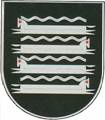 KAIŠIADORIŲ RAJONO SAVIVALDYBĖS ADMINISTRACIJOS CENTRALIZUOTA VIDAUS AUDITO TARNYBAKatedros g. 4, LT-56121 Kaišiadorys, tel. 8 (602) 93428, el. p. jolita.navickiene@kaisiadorys.lt.Savivaldybės administracijos struktūrinis padalinys. Duomenys kaupiami ir saugomi Juridinių asmenų registre, kodas 188773916.________________________________________________________________________________________________________________________ADMINISTRACINĖS NAŠTOS MAŽINIMO PRIEMONIŲ, NUMATYTŲ 2022 – 2024 METŲ SAVIVALDYBĖS STRATEGINIAME VEIKLOS PLANE, VYKDYMO VERTINIMO VIDAUS AUDITO ATASKAITA2023 m. balandžio 18 d. Nr. VA1-3KaišiadorysĮVADINĖ DALISVidaus audito subjektas: Kaišiadorių rajono savivaldybės administracija (toliau – Administracija).Vidaus audito objektas: Kaišiadorių rajono savivaldybės 2022 – 2024 metų strateginio veiklos plano Savivaldybės pagrindinių funkcijų įgyvendinimo ir viešosios tvarkos užtikrinimo programoje patvirtintos administracinės naštos mažinimo priemonės.Vidaus audito atlikimo laikas: nuo 2023 m. kovo 6 d. iki 2023 m. balandžio 18 d.Audituojamas laikotarpis: 2022 metų II pusmetis.Vidaus audito pagrindas – Centralizuotos vidaus audito tarnybos (toliau – CVAT) 2023 metų veiklos planas. Vidaus auditą atliko CVAT vedėja Jolita Navickienė.Audito tikslas – įvertinti administracinės naštos mažinimo priemonių, numatytų savivaldybės 2022 – 2024 metų strateginiame veiklos plane, vykdymą 2022 m. II pusmetyje, vadovaujantis Lietuvos Respublikos administracinės naštos mažinimo įstatymu, Lietuvos Respublikos vidaus kontrolės ir vidaus audito įstatymu ir kitais vidaus auditą reglamentuojančiais teisės aktais.Vidaus audito metodika – vidaus auditas atliktas taikant apklausos, pokalbio, tikrinimo procedūras, vadovaujantis vidaus audito atlikimo planu ir sudaryta vidaus audito programa.Vidaus audito metu vertinome ar administracinės naštos mažinimo priemonės buvo įgyvendintos, ar vidaus kontrolės sistema padėjo valdyti esamas rizikas bei sumažinti jas iki priimtino lygio.Vidaus audito įrodymai buvo gauti vertinant Administracijos darbuotojų pateiktus dokumentus, informaciją ar nuorodas į juos, apie administracinės naštos mažinimo priemonių įgyvendinimą. Atliekant vidaus auditą, buvo laikomasi prielaidos, kad visi vidaus auditui pateikti dokumentai buvo galutiniai ir išsamūs, juose pateikta informacija buvo teisinga ir išsami.Vertinimo kriterijai – Lietuvos Respublikos vidaus kontrolės ir vidaus audito įstatymas, Kaišiadorių rajono savivaldybės 2022 – 2024 metų strateginis veiklos planas, Kaišiadorių rajono savivaldybės administracijos 2022 metų veiklos planas, Lietuvos Respublikos administracinės naštos mažinimo įstatymas (toliau – ANMĮ), Lietuvos Respublikos Vyriausybės nutarimais patvirtintos Administracinės naštos ūkio subjektams nustatymo ir Administracinės naštos piliečiams ir kitiems asmenims nustatymo ir įvertinimo metodikos.II. DĖSTOMOJI DALIS2.1. Administracinės naštos mažinimo teisinis reglamentavimasAdministracinė našta – laiko sąnaudos ir finansinės išlaidos, kurias patiria ar gali patirti asmenys, vykdydami teisės aktuose nustatytus ar teisės aktų projektuose siūlomus nustatyti informacinius įpareigojimus.Administracinės naštos mažinimo priemonės taikomos atsižvelgiant į ANMĮ 3 str. 1 d.Administracinė našta valstybės ir savivaldybių institucijose ir įstaigose nustatoma ir vertinama pagal Lietuvos Respublikos Vyriausybės (toliau – Vyriausybė) patvirtintas metodikas.Taikant administracinės naštos mažinimo priemones, vadovaujamasi ANMĮ nurodytais principais.Informacija apie administracinės naštos mažinimo priemonių vykdymą skelbiama ir ne rečiau kaip kartą per pusmetį atnaujinama savivaldybių interneto svetainėse.2.2. Administracinės naštos mažinimo priemonių vykdymasKaišiadorių rajono savivaldybės 2022 – 2024 metų strateginiame veiklos plane Savivaldybės pagrindinių funkcijų įgyvendinimo ir viešosios tvarkos užtikrinimo programos uždaviniui „Organizuoti administracinės naštos piliečiams ir kitiems asmenims vertinimą ir imtis administracinės naštos mažinimo priemonių Savivaldybės administracijoje“ įgyvendinti patvirtintos 5 administracinės naštos mažinimo priemonės.Savivaldybės pagrindinių funkcijų įgyvendinimo ir viešosios tvarkos užtikrinimo programos koordinatorius – Administracijos direktoriaus pavaduotojas (koordinuoja administracinės naštos mažinimo priemonių vykdymą ir teikia duomenis teisės aktų nustatyta tvarka). Vidaus audito įrodymai apie Administracijoje vykdomų administracinės naštos mažinimo priemonių įgyvendinimą buvo gauti taikant pokalbio su atsakingais Administracijos darbuotojais, dokumentų peržiūros, vertinimo procedūras. Gautą ir įvertintą informaciją pateikiame 1 lentelėje.1 lentelė. Administracinės naštos mažinimo priemonių įgyvendinimo 2022 m. II pusmetyje vertinimas2.3. Vidaus kontrolės vertinimasVidaus audito metu nustatyta:2022 m. II pusmetyje vykdytos Kaišiadorių rajono savivaldybės 2022 – 2024 metų strateginio veiklos plano Savivaldybės pagrindinių funkcijų įgyvendinimo ir viešosios tvarkos užtikrinimo programoje numatytos administracinės naštos mažinimo priemonės, išskyrus duomenų atvėrimą ir publikavimą Lietuvos atvirų duomenų portale; Apklausos apie asmenų aptarnavimo kokybę Administracijoje vykdymo priemonė yra tęstinė (vykdoma nuolat).Administracijoje vykdomas ANMĮ 6 str. 2 d. reikalavimas – informacija apie 2022 m. II pusmečio administracinės naštos mažinimo priemonių vykdymą paskelbta savivaldybės interneto svetainėje 2022 metų administracinės naštos mažinimo priemonių įgyvendinimo ataskaita 2022 m. II pusmetis | Kaišiadorių rajono savivaldybė (kaisiadorys.lt).Vidaus kontrolė įvertinama gerai – rizikos, susijusios su administracinės naštos mažinimu, Administracijoje valdomos.III. IŠVADOSVadovaujantis Lietuvos Respublikos vidaus kontrolės ir vidaus audito įstatymo 4 straipsnio 1 dalies nuostata, siekiant viešajam juridiniam asmeniui strateginiuose dokumentuose numatytų tikslų, turi būti nustatomi ir analizuojami rizikos veiksniai ir kuriama vidaus kontrolė, kurios tikslai – padėti užtikrinti, kad viešasis juridinis asmuo laikytųsi teisės aktų, reglamentuojančių viešojo juridinio asmens veiklą, reikalavimų; saugotų turtą nuo sukčiavimo, iššvaistymo, pasisavinimo, neteisėto valdymo, naudojimo ir disponavimo juo ar kitų neteisėtų veikų; vykdytų veiklą laikydamasis patikimo finansų valdymo principo, grindžiamo ekonomiškumu, efektyvumu ir rezultatyvumu; teiktų patikimą, aktualią, išsamią ir teisingą informaciją apie savo finansinę ir kitą veiklą.	2022 m. II pusmetyje Administracijoje vykdytos Kaišiadorių rajono savivaldybės 2022 – 2024 metų strateginio veiklos plano Savivaldybės pagrindinių funkcijų įgyvendinimo ir viešosios tvarkos užtikrinimo programoje numatytos administracinės naštos mažinimo priemonės, išskyrus duomenų atvėrimą ir publikavimą Lietuvos atvirų duomenų portale.	Administracijoje funkcionuojanti vidaus kontrolė užtikrino, kad būtų laikomasi Lietuvos Respublikos administracinės naštos mažinimo įstatymo nuostatų.IV. REKOMENDACIJOSKaišiadorių rajono savivaldybės administracijos direktoriui: Užtikrinti, kad už duomenų atvėrimo organizavimą ir įgyvendinimą atsakingas Administracijos darbuotojas (koordinatorius) vykdytų Duomenų atvėrimo tvarkos aprašo 8 punkte nustatytus veiksmus – inventorizuotų visus Administracijos valdomuose duomenų šaltiniuose turimus duomenis, galimus duomenų rinkinius registruotų Lietuvos atvirų duomenų portale, kartu su Lietuvos statistikos departamentu vykdytų duomenų atvėrimą ir kita) (didelio reikšmingumo rekomendacija).Ataskaitą sudaro 9 (devyni) lapai.Centralizuotos vidaus audito tarnybos vedėja			   Jolita NavickienėGavau:Savivaldybės administracijos direktorė Vaida Babeckienė(parašas, data)Susipažinau:Savivaldybės administracijos direktoriaus pavaduotojas Voldemaras Maziliauskas(parašas, data)Priemonės pavadinimasPlanuotaĮgyvendinta/įgyvendinama/neįgyvendinta01.01.02.01.Išsamios informacijos ir konkrečių veiksmų informaciniams įpareigojimams vykdyti teikimasSavivaldybės interneto svetainėje nuolat teikti aktualią atnaujintą informaciją apie teikiamas administracines paslaugas.Įgyvendinama.Kaišiadorių rajono savivaldybės administracijos teikiamų administracinių paslaugų sąrašas patvirtintas 2017 m. liepos 25 d. Kaišiadorių rajono savivaldybės administracijos direktoriaus įsakymu Nr. V1E-794.Pagal Administracijos atsakingų darbuotojų CVAT pateiktą informaciją:Viešųjų ir administracinių paslaugų stebėsenos ir analizės informacinėje sistemoje (toliau – PASIS) peržiūrėtas Administracijos teikiamų paslaugų sąrašas, surašyti už paslaugos teikimą atsakingi darbuotojai.Administracija Lietuvos Respublikos Vidaus reikalų ministeriją (toliau – VRM) informavo kurias Administracijos teikiamas administracines paslaugas sujungti į vieną, kokių paslaugų pavadinimus pakeisti pagal VRM pateiktą Savivaldybėse teikiamų administracinių paslaugų sąrašą, kokias teikiamas administracines paslaugas reikalinga naujai aprašyti, kokias Administracijos teikiamas administracines paslaugas panaikinti bei nurodė panaikinimo priežastis. Savivaldybės administracijos darbuotojams nurodyta aprašyti jų teikiamas paslaugas pagal VRM pateiktas Administracinės paslaugos aprašymo formos pildymo rekomendacijas.Administracija VRM informavo kas įstaigoje atsakingas už administracinių paslaugų aprašymų pildymą ir (arba) koordinuoja šią veiklą bei asmenį, atsakingą už paslaugų aprašymų pildymą Elektroninių valdžios vartų portale.Peržiūrėjus, atnaujinus ir VRM patvirtinus visas administracines paslaugas, Administracijos direktoriui bus teikiamas tvirtinti naujas Kaišiadorių rajono savivaldybės administracijos teikiamų administracinių paslaugų sąrašas.Savivaldybės interneto svetainės www.kaisiadorys.lt PASLAUGŲ rubrikoje nuolat teikiama informacija apie teikiamas administracines paslaugas:Elektroninės paslaugos (El. valdžios vartai),Valstybės rinkliavų įkainiai už civilinės metrikacijos įstaigų teikiamas paslaugas,Kaišiadorių rajono savivaldybės administracijos teikiamų paslaugų katalogas Lietuvos paslaugų katalogas (lietuva.gov.lt)Paslaugų sritys:Licencijų ir leidimų išdavimas verslo subjektams (21)Komunalinio ūkio ir aplinkos tvarkymo paslaugos (6)Kultūros ir sporto paslaugos (2)Žemės ūkis, žuvininkystė, miškininkystė, augalininkystė, gyvulininkystė (31)Mokesčių administravimo paslaugos (4)Parama veiklos vykdymui (ES ir kita) (1)Nekilnojamo turto tvarkymo paslaugos (22)Socialinės apsaugos paslaugos (34)Susisiekimo ir ryšių paslaugos (7)Sveikatos apsaugos paslaugos (1)Pažymų, dokumentų, išrašų ir kopijų išdavimas (23)Viešoji tvarka ir renginiai (6)Kitos paslaugos (30)Asmenų priėmimas ir aptarnavimas (5)Civilinės būklės aktų registravimas (14)2022 m. II pusm. atnaujinti 25-ių paslaugų aprašymai:Santuokos nutraukimo registravimas (informacija atnaujinta 2022-10-21),Santuokos registravimas (informacija atnaujinta 2022-10-21),Bažnyčios (konfesijų) nustatyta tvarka sudarytos santuokos įtraukimas į apskaitą (informacija atnaujinta 2022-10-21),Tėvystės pripažinimo registravimas (informacija atnaujinta 2022-10-21),Civilinės būklės akto įrašo kopijos, nuorašo, išrašo išdavimas (informacija atnaujinta 2022-10-24),Civilinės būklės akto įrašo anuliavimas, atkūrimas, pakeitimas ar papildymas (informacija atnaujinta 2022-10-24),Pažymos, patvirtinančios kliūčių sudaryti santuoką nebuvimą, išdavimas (informacija atnaujinta 2022-10-24),Vardo, pavardės keitimo registravimas (informacija atnaujinta 2022-10-24),Užsienio valstybėje įregistruotos ar nutrauktos santuokos įtraukimas į apskaitą (informacija atnaujinta 2022-10-24),Civilinės būklės akto įrašo anuliavimas, atkūrimas, pakeitimas ar papildymas (informacija atnaujinta 2022-10-24),Gimimo registravimas (informacija atnaujinta 2022-10-24),Tėvystės (motinystės) nustatymo, nuginčijimo registravimas (informacija atnaujinta 2022-10-24),Užsienio valstybėje mirusio asmens mirties įtraukimas į apskaitą (informacija atnaujinta 2022-10-24),Vardo, pavardės keitimo registravimas (informacija atnaujinta 2022-10-24),Įvaikinimo registravimas (informacija atnaujinta 2022-10-24),Archyvinių dokumentų išrašų, nuorašų ar kopijų iš savivaldybės veiklos archyvo ir (arba) likviduotų juridinių asmenų archyvo išdavimas (informacija atnaujinta 2022-12-02),Pažymos dėl likviduojamo juridinio asmens dokumentų perdavimo toliau saugoti ar perduotinų toliau saugoti dokumentų neturėjimo, išdavimas (informacija atnaujinta 2022-12-14),Informacijos, savivaldybės teritorijoje gyvenantiems Europos Sąjungos ir Europos ekonominės erdvės piliečiams bei Europos Sąjungoje ir Europos ekonominėje erdvėje gyvenantiems Lietuvos piliečiams apie šeimai išmokėtas vaiko išmokas ar šeimos nario mirties atveju išmokėtas išmokas, pateikimas (informacija atnaujinta 2022-12-16),Pažymos, patvirtinančios gaunamas socialines pajamas, išdavimas (informacija atnaujinta 2022-12-16),Pažymos, patvirtinančios jaunos šeimos teisę į finansinę paskatą pirmąjį būstą įsigyjančioms jaunoms šeimoms, išdavimas (informacija atnaujinta 2022-12-16),Pažymos, patvirtinančios jaunos šeimos teisę į finansinę paskatą pirmąjį būstą įsigyjančioms jaunoms šeimoms, išdavimas (informacija atnaujinta 2022-12-16),Pažymos, patvirtinančios gaunamas socialines pajamas, išdavimas (informacija atnaujinta 2022-12-16),Pažymos apie teisę į valstybės paramą būstui įsigyti išdavimas (informacija atnaujinta 2022-12-19),Šeimų ir asmenų įrašymas į Šeimų ir asmenų, turinčių teisę į socialinį būstą, sąrašą (informacija atnaujinta 2022-12-19),Pažymos dėl teisės į kredito, paimto daugiabučiam namui atnaujinti (modernizuoti), ir palūkanų apmokėjimą išdavimas(informacija atnaujinta 2022-12-20).Infostatyba,Viešosios paslaugos vaikams ir šeimai,Kapinių sąrašas (iš viso 127 kapinės) Kapinių sąrašas|Kaišiadorių rajono savivaldybė (kaisiadorys.lt),Metrikacijos ir gyvenamosios vietos deklaravimo informacinė sistema MGVD,Socialinės paramos šeimai informacinė sistema SPIS,Prašymų formos,Viešosios ir (arba) administracinės paslaugos (iš viso 246 paslaugos):• Asmenų priėmimas ir aptarnavimas (1 paslauga),• Valstybės garantuojama pirminė teisinė pagalba (1 paslauga),• Archyvinių pažymų išdavimas (6 paslaugos),• Seniūnijos – Kita (2 paslaugos),• Seniūnijos - Gyvenamosios vietos registravimas (9 paslaugos),• Socialinė ir sveikatos apsauga – Kompensacijų ir išmokų skyrimas (52 paslaugos),• Vaikų priežiūros priemonės (4 paslaugos),• Vaiko teisių apsauga (10 paslaugų),• Socialinis būstas (5 paslaugos),• Verslo leidimai (22 paslaugos),• Statybos leidimai(44 paslaugos),• Transportavimo licencijos (20 paslaugų),• Žemės nuoma, savivaldybės turtas (6 paslaugos),• Civilinės metrikacijos paslaugos (20 paslaugų),• Švietimo, kultūros paveldo paslaugos (3 paslaugos),• Leidimai laikyti pavojingus šunis (3 paslaugos),• Leidimai organizuoti renginį, susirinkimą (6 paslaugos),• Žemės ūkio paslaugos (32 paslaugos).Vietinės rinkliavos.01.01.02.02.Informacinių technologijų ir elektroninių paslaugų plėtojimasDidinti elektroniniu būdu asmenų pateikiamų gyvenamosios vietos deklaracijų dalį.Dalies padidėjimas per metus ne mažiau kaip 1,5 proc.Įgyvendinta.Gyvenamosios vietos deklaracijų, pateiktų elektroniniu būdu 2022 metais, lyginant su 2021 metais, per metus padidėjo 5,67 procentais.01.01.02.02.Informacinių technologijų ir elektroninių paslaugų plėtojimasDiegiama eilių valdymo sistema.Įgyvendinama.Vyksta informacinės eilių valdymo sistemos pirkimo procesas.01.01.02.03.Kaišiadorių rajono savivaldybės institucijų teisės aktų ar projektų sukeliamos administracinės naštos įvertinimasUžtikrinti teisės akte asmeniui nustatyto perteklinio reguliavimo ar įpareigojimų panaikinimą, sumažinimą ar pagerinimą.Įvertintų teisės aktų skaičius, ne mažesnis kaip 2 (vertinamas pokytis)Įgyvendinta.Administracinės naštos pokytis, 2022 m. lyginant su 2021 m., įvertintas apskaičiavus nustatytus informacinius įpareigojimus asmenims šiuose teisės aktuose:– Kremuotų žmonių palaikų laidojimo Kaišiadorių rajono savivaldybės kolumbariumų nišose tvarkos aprašas, patvirtintas Kaišiadorių rajono savivaldybės tarybos 2019-10-24 Nr. V17-271;Kaišiadorių rajono savivaldybės būsto ir socialinio būsto nuomos, būsto nuomos ar išperkamosios būsto nuomos mokesčio dalies kompensacijos mokėjimo ir permokėtų kompensacijų grąžinimo tvarkos aprašas, patvirtintas 2019-10-24, V17-269.01.01.02.04.Keitimasis su kitomis institucijomis turimais duomenimis ir informacijaUžtikrinti asmenų aptarnavimą „Vieno langelio“ principu ir administracinės naštos asmenims mažinimą:Interaktyvių pirminės teisinės pagalbos konsultacijų teikimas gyventojams,Duomenų atvėrimas ir publikavimas.Įgyvendinama.Teisinių paslaugų informacinė sistema – TEISIS įdiegta 2021 m. balandžio 1 d.Pagal Administracijos atsakingo darbuotojo pateiktą informaciją:pirminės teisinės pagalbos gavėjai yra pensininkai, neįgalieji (tame tarpe su psichikos ir elgesio sutrikimais), socialiai remtinos šeimos, socialinės rizikos šeimos, ilgalaikiai bedarbiai, nuteistieji, neveiksnių asmenų globėjai, veiksnių asmenų rūpintojai, asmenys, gaunantys mažas pajamas, pilnamečiai, besimokantys dieninėse bendrojo lavinimo mokyklose ir kitų formaliojo švietimo įstaigų dieniniuose skyriuose, nepilnamečiai, nepilnamečių atstovai, asmenys, uždirbantys minimalų atlyginimą ir panašiai;2) 2022 m. II pusm. suteiktos 2 (dvi) interaktyvios pirminės teisinės pagalbos konsultacijos gyventojams.NEĮGYVENDINTA.Lietuvos atvirų duomenų portale Administracija duomenų 2022 metais neatvėrė ir nepublikavo.01.01.02.05.Apklausų dėl paslaugų teikimo kokybės vykdymasVykdyti apklausas dėl paslaugų teikimo kokybės atlikimo.Įvykdytų apklausų skaičius – ne mažiau kaip 1.Įgyvendinama nuolat.Savivaldybės interneto svetainėje www.kaisiadorys.lt vykdoma apklausa apie asmenų aptarnavimo kokybę Kaišiadorių rajono savivaldybės administracijoje Aptarnavimo kokybės vertinimo apklausa | Kaišiadorių rajono savivaldybė (kaisiadorys.lt).Pagal Administracijos atsakingų darbuotojų CVAT pateiktą informaciją:2023 m. balandžio 7 d. datai atsakymus savivaldybės interneto svetainėje į anketos klausimus pateikė 23 respondentai;Apklausų rezultatai peržiūrimi mažiausiai 2 kartus per metus.Kaišiadorių rajono savivaldybės Facebook paskyroje apie Administracijos interneto svetainėje www.kaisiadorys.lt vykdomą asmenų aptarnavimo kokybės apklausą paskelbta 2022 m. sausio 12 d., 2022 m. kovo 31 d., 2022 m. rugpjūčio 24 d. ir 2022 m. gruodžio 9 d.